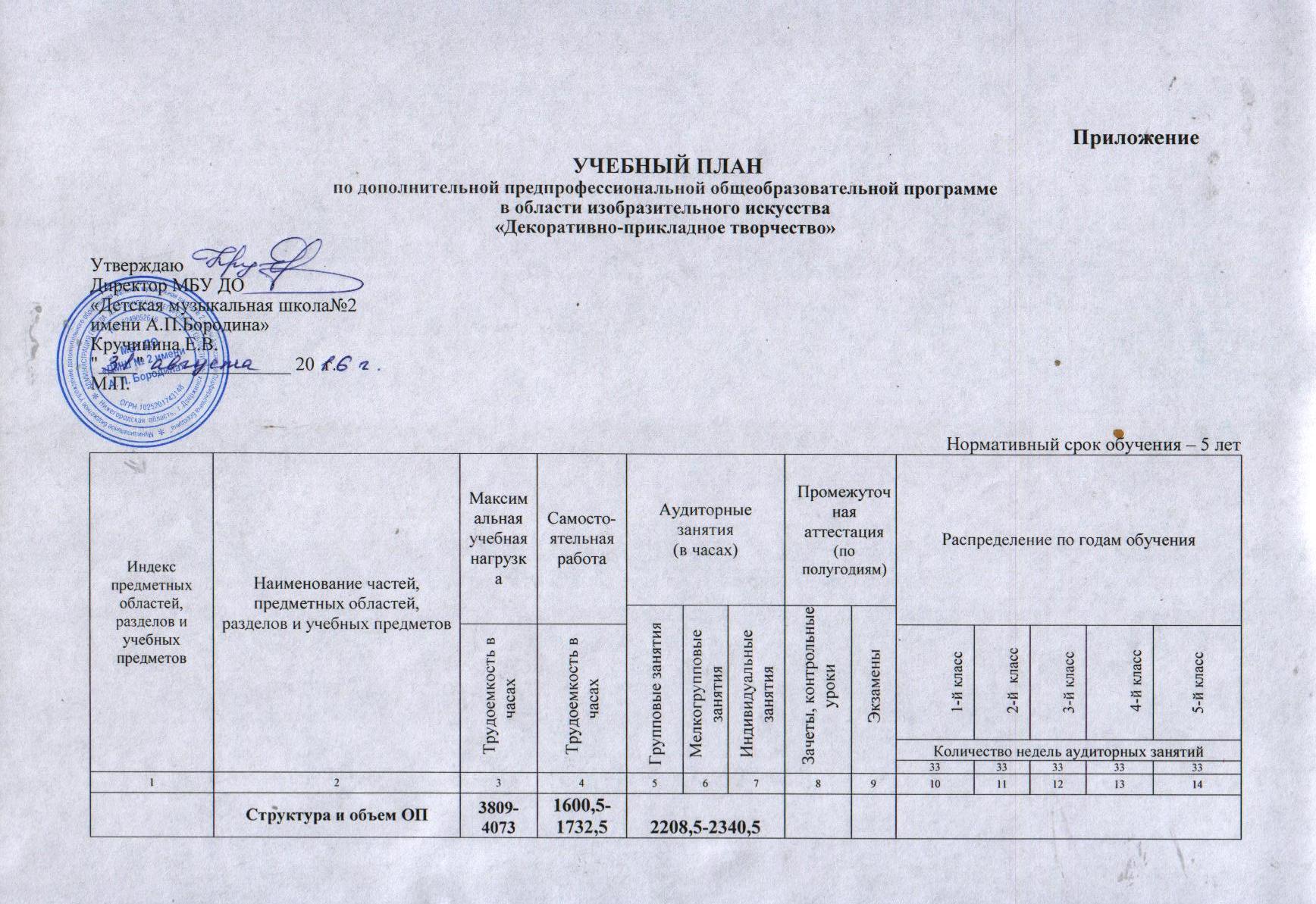 Занятия пленэром  проводятся рассредоточено в различные периоды учебного года. Объем учебного времени, отводимого на занятия пленэром: 2-5 классы – по 28 часов в год.Примечание к учебному плануПри реализации ОП устанавливаются следующие виды учебных занятий и численность обучающихся: мелкогрупповые занятия — от 4 до 10 человек.Объем самостоятельной работы обучающихся в неделю по учебным предметам обязательной и вариативной частей в среднем за весь период обучения определяется с учетом минимальных затрат на подготовку домашнего задания, параллельного освоения детьми программ начального общего и основного общего образования, реального объема активного времени суток и планируется следующим образом:Рисунок – по 2 часа в неделю;Живопись – по 2 часа в неделю;Композиция прикладная – по 2 часа в неделю;Работа в материале – 1-3 классы – по 2 часа, 4-5 классы – по 3 часа в неделю;Беседы об искусстве – по 0,5 часа в неделю;История народной культуры и изобразительного искусства – по 1,5 часа в неделю.Обязательная часть38091600,52208,52208,52208,52208,5Недельная нагрузка в часахНедельная нагрузка в часахНедельная нагрузка в часахНедельная нагрузка в часахНедельная нагрузка в часахПО.01.ПО.01.Художественное творчество313513861749174917491749ПО.01.УП.01.ПО.01.УП.01.Рисунок 7263303963962, 4,6, 1083222ПО.01.УП.02.ПО.01.УП.02.Живопись7263303963962, 4,6, 1083222ПО.01.УП.03.ПО.01.УП.03.Композиция прикладная4953301651652…-8111ПО.01.УП.04.ПО.01.УП.04.Работа в материале11883967927921,3…92…-844556ПО.02.ПО.02.История искусств462214,5247,5247,5247,5247,5ПО.02.УП.01.ПО.02.УП.01.Беседы об искусстве6616,549,521,5ПО.02.УП.02.ПО.02.УП.02.История народной культуры и изобразительного искусства3961981981984,6,81,51,51,51,5Аудиторная нагрузка по двум предметным областям:Аудиторная нагрузка по двум предметным областям:Аудиторная нагрузка по двум предметным областям:1996,51996,51996,51996,512,511,511,512,5Максимальная нагрузка по двум предметным областям:Максимальная нагрузка по двум предметным областям:Максимальная нагрузка по двум предметным областям:35971600,51996,51996,51996,51996,522212223ПО.03.Пленэрные занятияПленэрные занятия112112112112112ПО.03.УП.01ПленэрПленэр1121124… -10ххххАудиторная нагрузка по трем предметным областям:Аудиторная нагрузка по трем предметным областям:Аудиторная нагрузка по трем предметным областям:Максимальная нагрузка по трем предметным областям:Максимальная нагрузка по трем предметным областям:Максимальная нагрузка по трем предметным областям:37091600,52108,52108,52108,52108,5Количество контрольных уроков, зачетов, экзаменов по трем предметным областям:Количество контрольных уроков, зачетов, экзаменов по трем предметным областям:Количество контрольных уроков, зачетов, экзаменов по трем предметным областям:256В.00.В.00.Вариативная часть264132132132132132В.01.В.01.История моды и костюма2641321321324…- 101111Всего аудиторная нагрузка с учетом вариативной части:Всего аудиторная нагрузка с учетом вариативной части:Всего аудиторная нагрузка с учетом вариативной части:29612,513,512,512,513,5Всего максимальная нагрузка с учетом вариативной части:6)Всего максимальная нагрузка с учетом вариативной части:6)Всего максимальная нагрузка с учетом вариативной части:6)39731732,52240,52240,52240,52240,52124232425Всего количество контрольных уроков, зачетов, экзаменов:Всего количество контрольных уроков, зачетов, экзаменов:Всего количество контрольных уроков, зачетов, экзаменов:К.04.00.К.04.00.Консультации100100100100100Годовая нагрузка в часах Годовая нагрузка в часах Годовая нагрузка в часах Годовая нагрузка в часах Годовая нагрузка в часах К.04.01.К.04.01.Рисунок202044444К.04.02.К.04.02.Живопись202044444К.04.03К.04.03Композиция прикладная10102222К.04.04.К.04.04.Работа в материале40408888К.04.05.К.04.05.Беседы об искусстве222К.04.06.К.04.06.История народной культуры и изобразительного искусства88222А.05.00.А.05.00.АттестацияГодовой объем в неделяхГодовой объем в неделяхГодовой объем в неделяхГодовой объем в неделяхГодовой объем в неделяхГодовой объем в неделяхГодовой объем в неделяхГодовой объем в неделяхГодовой объем в неделяхГодовой объем в неделяхГодовой объем в неделяхГодовой объем в неделяхГодовой объем в неделяхПА.05.01.ПА.05.01.Промежуточная (экзамены)41111-ИА.05.02.ИА.05.02.Итоговая аттестация2 2 ИА.05.02.01.ИА.05.02.01.Работа в материале1 ИА.05.02.02.ИА.05.02.02.История народной культуры и изобразительного искусства1Резерв учебного времениРезерв учебного времениРезерв учебного времени5